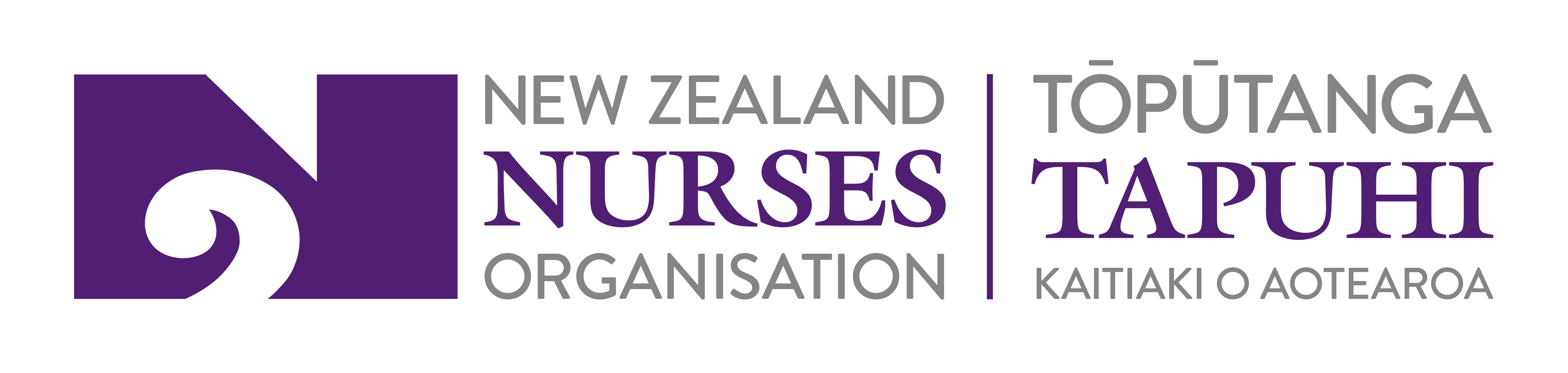 NATIONAL AWARD FOR
SERVICE TO NURSING / MIDWIFERY 2024This award is designed to enable the profession to recognise nurses or midwives at a national level.CRITERIAThe nominee must be a current NZNO member:Whose actions have embraced te Tiriti o Waitangi principles 
AND
Made a difference to nursing or midwifery practice (includes practice, education, research etc) and/or a difference to the practice environment of nurses or midwives
AND
Whose actions have embraced and illustrated NZNO Maranga Mai goals:Ensure te Tiriti is actualised within and across the health system.Fix the number of trained and qualified nurses across the health system.Fix pay and conditions that are equal across the health system and meet nurses’ values and expectations.Fix the number of people in nursing training to meet current and future needs.Fix the number of Māori and Pasifica nurses to meet the need.PRESENTATIONNational Certificate of Service to Nursing / Midwifery.PROCESSNational CommitteeThe National Committee should consist ofFour members of the Board of Directors including a member from Te Poari o Te Rūnanga o Aotearoa and may include the President or Vice PresidentQuorum three membersTerms of office, two years with right of renewal for two years.Duties of the Committee(a)	To advertise, promote award.(b)	To distribute appropriate nomination forms (see Appendix One) as necessary.(c)	Meet to consider nominations and maintenance of committee (minimum twice a year). Can be done by teleconference.(d)	Recommend successful nominations to Board of Directors.(e)	Organise the presentation of the awards, in conjunction with Board of Directors, eg:national NZNO Conferenceregular Regional Council meetingother suitable occasion (eg seminar)(f)	Any other business as is necessary to ensure continued functioning of committee.NominationsProspective recipients can be nominated and seconded by one of the following and must provide evidence that the committee for that group is in support of the nomination:Regional Councils National committees of Colleges / Sections National Student UnitTe Poari o Te Rūnanga o AotearoaThe nominator submits biographical synopsisdescription of contributionProcess for nominating members for awards:Nominations are made on the approved form, preferably typed rather than handwritten (see attached Appendix One).Nominations close Sunday, 14 July 2024 at 5.00pm.Nominations are to be forwarded to Returning Officer, NZNO, PO Box 2128, Wellington or email to awards@nzno.org.nz who then passes applications to the Awards CommitteeA person can be nominated more than once and by more than one group.Approval of person being nominated does not have to be sought by nominator.Board of Directors decides annually on awards.
Note: The decision of the Awards Committee is final; no correspondence is to be entered in to.Appendix One NOMINATION FORM - 2024SERVICE TO NURSING / MIDWIFERYNominee Details:Nominations close Sunday, 14 July 2024 at 5.00pm
Nominations are to be forwarded to Returning Officer, NZNO, 
PO Box 2128, Wellington or email to awards@nzno.org.nz NameMembership NumberWorkplaceHome AddressEmailPhonePresent Position
Biographical Synopsis:Reason for nomination:a.	State specifically how te Tiriti o Waitangi has been embraced through the actions taken to make a difference to nursing or midwifery practice or the practice environmentb. 	What the difference was, for whom, why it was needed, and what actions were taken and why?c. 	What was the outcome of the actions taken?d. 	Actions must illustrate one or more of the Maranga Mai five goals.Nominated by:Nominated by:NameRepresenting (name of group)EmailPhone NumberDateSignatureSeconded by:Seconded by:NameRepresenting (name of group)EmailPhone NumberDateSignature